PATVIRTINTA Plungės  lopšelio-darželio „Pasaka“2022 m. vasario 4  d. direktoriausįsakymu Nr. V-12/2022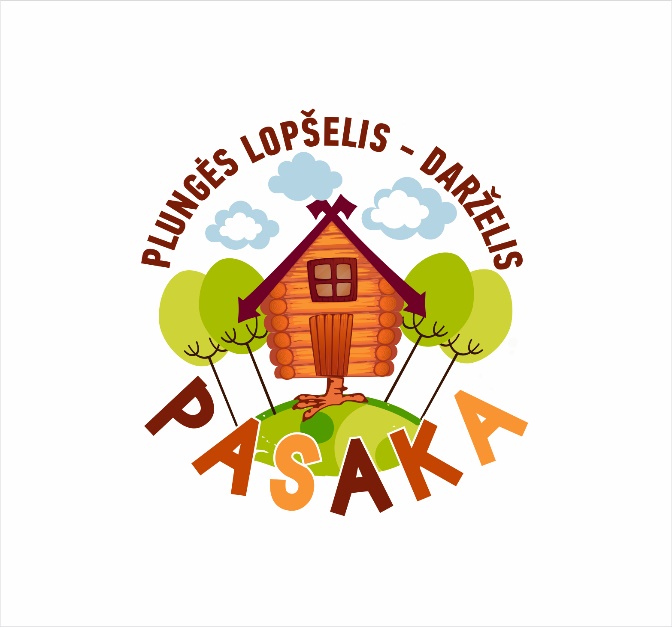                         SVEIKATOS STIPRINIMO PROGRAMA                                                 2022-2026 m.                           “Sveikas vaikas - laimingas vaikas”	Parengė:	Loreta Čiuželienė - direktorės pavaduotoja ugdymui, 	Rasa Gedvilaitė -   judesio korekcijos mokytoja,	Jūratė Endrikienė – priešmokyklinio ugdymo mokytoja                                                                     2022 m.         Plungė    I.BENDROSIOS NUOSTATOSPlungės lopšelis-darželis „Pasaka“ (toliau – lopšelis-darželis) yra Plungės miesto savivaldybės biudžetinė įstaiga, vykdanti ankstyvąjį, ikimokyklinį, priešmokyklinį ir specialųjį ugdymą.Vizija - Mąstymo mokykla. Veikli, nuolat besimokanti ir tobulėjanti bendruomenė, kurioje kiekvienas asmuo atviras kaitai, kūrybingas ir atsakingas.Misija - Teikti kokybiškas ir šiuolaikiškas, vaikų poreikius atitinkančias, švietimo ir priežiūros paslaugas saugioje, įtraukiančioje aplinkoje.	Lopšelio-darželio sveikatos stiprinimo programos „Sveikas vaikas – laimingas vaikas“ paskirtis – tęsti 2017 m. pradėtą sėkmingą vaikų sveikatos ugdymą, gerinti įstaigos bendruomenės narių sveikos gyvensenos įgūdžius, kurti sveikatai palankią fizinę ir psichosocialinę aplinką, siekiant ugdyti elgesį ir vertybes, kurios sudarytų sveikos gyvensenos pamatus. Mokyti tausoti savo sveikatą, padėti suprasti kenksmingų įpročių ir kitų sveikatą silpninančių veiksnių žalą. Siekiant įgyvendinti programą bus pasitelkta bendruomenės, įstaigos socialinių partnerių, sveikatos priežiūros institucijų pagalba.Programa parengta vadovaujantis: Mokyklų pripažinimo sveikatą stiprinančiomis mokyklomis tvarkos aprašu, patvirtintu  Lietuvos Respublikos sveikatos apsaugos ministro ir Lietuvos Respublikos švietimo, mokslo ir sporto ministro 2019 m. gegužės 31 d. įsakymu Nr. V-651/V-665;Lopšelio-darželio „Pasaka“ 2022-2024 m. strateginiu planu, patvirtintu 2021-12-28 direktoriaus įsakymu Nr.V-76.Lopšelio-darželio „Pasaka“ metiniu veiklos planu, patvirtintu Plungės lopšelio-darželio direktoriaus 2022 m. sausio 5d.  įsakymu V-5;Lopšelio-darželio „Pasaka“ atnaujinta ikimokyklinio ugdymo programa, patvirtinta Plungės rajono savivaldybės administracijos direktoriaus 2021 m. rugsėjo 14 d. įsakymu Nr. DE-1019, patvirtinta  Plungės lopšelio-darželio „Pasaka“ direktoriaus 2021 m. rugsėjo 16 d. įsakymu Nr. V- 51.	2021 m. rugsėjo 14 d. Įstaigai suteiktas „Mąstymo mokyklos“ vardas.	Programa parengta atsižvelgiant į lopšelio-darželio įstaigos dalyvavimą sveikatos ugdymo ir stiprinimo programose bei projektuose, bendruomenės poreikius, pasiūlymus, rekomendacijas.Programos vykdytojai: lopšelio-darželio „Pasaka“ pedagogai bei darželio specialistai, ugdytiniai bei jų tėvai, visa darželio bendruomenė.II. SVEIKATOS STIPRINIMO PROGRAMOS ĮGYVENDINIMO REZULTATAI IR IŠVADOS(kreipiantis dėl mokyklos pripažinimo sveikatą stiprinančia mokykla pratęsimo)Įgyvendinant 2017- 2021 m. sveikatos stiprinimo programą „Aukime sveiki sportuodami ir žaisdami“ lopšelio-darželio „Pasaka“ siekiama: sukurti lopšelyje-darželyje sveikatos ugdymo struktūrą, gerinti įstaigos bendruomenės narių psichosocialinę sveikatą, skatinti bendruomenės narių fizinį aktyvumą, higienos bei sveikos mitybos įpročių formavimą, kurti sveikatingumą skatinančią ugdymo/si ir darbo aplinką, plėtoti lopšelio – darželio bendruomenės sveikatos saugojimo kompetenciją, sisteminti, analizuoti bei skleisti patirtį sveikatos stiprinimo klausimais įstaigoje ir už jos ribų. Sveikatos stiprinimo programoje išskirtinis dėmesys skiriamas mokyklos bendruomenės fiziniam aktyvumui skatinti, sudarant tam palankią aplinką ir sveikos mitybos įpročių formavimo gerinimui, integruojant tai į kasdieninį įstaigos gyvenimą. Plungės lopšelis-darželis „Pasaka“  nuo 2017 metų pripažinta Sveikatą stiprinančia mokykla, o nuo 2019 m. pripažinta Aktyvia mokykla.Įstaigoje nuolat organizuojami ir vykdomi projektai bei renginiai, skatinantys sveiką gyvenimo būdą: esame Respublikinės ikimokyklinių įstaigų kūno kultūros pedagogų asociacijos nariai, dalyvauja įvairiuose šios asociacijos organizuojamuose sveikatinimo renginiuose, akcijose: „Žiemos olimpiada“, „Rieda ratai rateliukai“, „Judumo savaitė“, Sportuojantis koridorius, „Judrūs vaikai, gamtos draugai“, Įstaigoje įgyvendinome ir organizavome akcijas psichosocialinei aplinkai gerinti: „Mes rūšiuojam“, „Diena be automobilio“, Tarptautinė tolerancijos diena, „Aktyviai, draugiškai, sveikai“: I savaitė "Ką reikėtų mums daryti, kad laimingos būtų mums akytės"   II savaitė: "Išgirsk tylą savyje", III savaitė: "Mokomės taisyklingai kvėpuoti", IV savaitė "Maitinuosi sveikai - jaučiuosi gerai", „Sveikuolių sveikuoliai“. Sporto renginys bendruomenei „Mums smagu kai mes kartu“. Organizuojamos edukacinės išvykos į gamtą vaikams, edukacinės išvykos bendruomenei.	Įstaiga 2018 m. pripažinta Gamtosaugine mokykla. Dalyvauja gamtosauginėje programoje ir  vykdo įvairius projektus susijusius su gamtosauga. Bendradarbiaujant su socialiniais partneriais lauke įrengta edukacinė erdvė vaikams „Žaliasis tunelis“.	Atnaujinta socialinių, emocinių įgūdžių programa „Visų širdelės jaučia emocijas“.   Socialinis emocinis ugdymas organizuojamas taip, kad vaikai ir suaugusieji įgytų žinių, nuostatų, įgūdžių ir kompetencijų, būtinų psichikos sveikatai stiprinti ir išsaugoti. Plungės LIONS klubas sėkmingai įgyvendino LCIF (LIONS Club International Foundation) finansuojamą projektą „Multisensorinio kambario vaikams, turintiems autizmo, judėjimo, raidos ir psichologinių problemų įrengimą vaikų lopšelyje-darželyje „Pasaka“. 	Įstaiga sistemingai bendradarbiauja su Plungės miesto visuomenės sveikatos biuro specialistais. Dalyvauja inicijuojamuose sveikatos stiprinimo renginiuose, projektuose: „Sveiki dantukai“,  „Švarios rankytės“, „Vanduo gyvybės šaltinis“, įstaigos bendruomenė dalyvavo Plungės Visuomenės sveikatos biuro organizuojamo konkurso "Sveikiausia įmonės, įstaigos, organizacijos komanda 2021 m." iššūkiuose buvome įvertinti ir gavome padėką.Žemės ūkio ministerijos ir Sveikatos apsaugos ministerijos pieno produktų vartojimo skatinimo vaikų ugdymo ir švietimo įstaigose programoje „Pienas vaikams“ (nuo 2010 m.), „Vaisių vartojimo skatinimas mokyklose“ programoje (nuo 2011 m.).Remiantis bendruomenės apklausa dėl vykdomų veiklų įstaigoje išskyrėme stipriąsias ir silpnąsias sveikatos ugdymo sritis, nustatėme galimybes ir grėsmes trukdančias programos įgyvendinimui.SVEIKATOS STIPRINIMO IR UGDYMO VEIKLOS SITUACIJOS ANALIZĖIII SKYRIUSSVEIKATOS STIPRINIMO PROGRAMOS TIKSLAS, UŽDAVINIAIProgramos tikslas - Stiprinti ugdytinių sveikatą, tobulinti integruotą ir vieningą sveikatos stiprinimo sistemą, siekiant fizinės, psichinės, dvasinės darnos bendruomenėje.	Uždaviniai:1. Užtikrinti sveikatą stiprinančios įstaigos veiklos planavimą ir įgyvendinimą.2. Puoselėti gerus įstaigos bendruomenės narių tarpusavio santykius, psichosocialinę aplinką.3. Tobulinti sveikatingumą stiprinančią ugdymo/si ir darbo aplinką.4. Telkti mokyklos bendruomenės narius sveikatos stiprinimo ir sveikatos ugdymo veiklai.5. Užtikrinti sistemingą, kokybišką sveikatos ugdymo kokybę įstaigoje.6. Aktyviau viešinti sveikatą stiprinančios mokyklos patirtį įstaigoje ir už jos ribų.IV SKYRIUSSVEIKATOS STIPRINIMO PROGRAMOS UŽDAVINIAI, PRIEMONĖS, LAUKIAMI REZULTATAI IR JŲ VERTINIMO RODIKLIAI    1-OJI VEIKLOS SRITIS: SVEIKATOS STIPRINIMO VEIKLOS VALDYMO STRUKTŪRA, POLITIKA IR KOKYBĖS  UŽTIKRINIMAS     UŽDAVINYS – Užtikrinti sveikatą stiprinančios įstaigos veiklos planavimą ir įgyvendinimą.      2-OJI VEIKLOS SRITIS: PSICHOSOCIALINĖ APLINKA     UŽDAVINYS – Puoselėti gerus įstaigos bendruomenės narių tarpusavio santykius, psichosocialinę aplinką.     3-OJI VEIKLOS SRITIS: FIZINĖ APLINKA     UŽDAVINYS – Tobulinti saugią, sveikatą stiprinančią ugdymo/si ir darbo aplinką.4-OJI VEIKLOS SRITIS: ŽMOGIŠKIEJI IR MATERIALIEJI IŠTEKLIAIUŽDAVINYS: Telkti mokyklos bendruomenės narius sveikatos stiprinimo ir sveikatos ugdymo veiklai.    5-IOJI VEIKLOS SRITIS: SVEIKATOS UGDYMAS    Uždavinys: Užtikrinti sveikatos ugdymo kokybę įstaigoje.     6-OJI VEIKLOS SRITIS: SVEIKATĄ STIPRINANČIOS MOKYKLOS VEIKLOS SKLAIDA IR TĘSTINUMO LAIDAVIMAS     Uždavinys: Aktyviau viešinti sveikatą stiprinančios mokyklos patirtį savivaldybės ir šalies mokyklų bendruomenėms.V SKYRIUSSVEIKATOS STIPRINIMO PROGRAMOS ĮGYVENDINIMO VERTINIMAS	5.1. Siekiant kokybiško ir sistemingo sveikatos stiprinimo programos įgyvendinimo, numatoma organizuoti priemonių įgyvendinimo stebėseną, už kurią atsakinga sveikatos stiprinimo veiklos darbo grupė.	5.2. Kasmetinis sveikatos stiprinimo programoje numatytų priemonių realizavimo vertinimas atliekamas mokslo metų pabaigoje, vadovaujantis metodinėmis rekomendacijomis.	5.3. Remiantis vertinimų rezultatais atliekamas sveikatos programos koregavimas, rengiama ataskaita įstaigos bendruomenei, kurioje pristatomi esminiai pokyčiai, silpnosios vietos ir tobulintina veikla.VI SKYRIUSPROGRAMOS ĮGYVENDINIMO LĖŠŲ ŠALTINIAI	6.1 Plungės lopšelio-darželio „Pasaka“  programai „Sveikas vaikas-laimingas vaikas“ įgyvendinti bus skiriamos lėšos iš mokinio krepšelio.	6.2. Projektams skirtos savivaldybės biudžeto lėšos.	6.3. Specialiosios programos (ugdymui) skirtos lėšos.	6.4. Tėvų (globėjų, rūpintojų) savanoriška parama.							VII SKYRIUS						BAIGIAMOSIOS NUOSTATOS	7.1. Programos įgyvendinimą koordinuoja direktoriaus pavaduotojas ugdymui.	7.2. Programos įgyvendinimo kontrolę vykdo lopšelio-darželio direktorius.	7.3. Atskaitomybę vykdo įstaigos tarybai, kitoms pavaldžioms institucijoms.	7.4. Vieši pranešimai apie sveikatos ugdymo veiklą skelbiami informaciniuose stenduose, spaudoje ir svetainės adresu http://www.plungespasaka.lt/.VEIKLOS SRITISSTIPRIOSIOS PUSĖS SILPNOSIOS PUSĖS Įstaigoje yra sudaryta sveikatos stiprinimo veiklos grupė, kuri sudaroma iš administracijos, darbuotojų, pedagogų, tėvų bei visuomenės sveikatos specialisto. Nepakankamas sveikatos stiprinimo veiklos grupės visų narių įsitraukimas. 3. Fizinė aplinka3.1.Priemonės užtikrinančios mokyklos teritorijos, patalpų priežiūrą3.2. Priemonės skatinančios bendruomenės fizinį aktyvumą.3.3. Numatytos priemonės sveikos mitybos organizavimui remiantis rekomendacijomisLauko aplinka atnaujinta edukacinėmis erdvėmis.Puoselėjamos lopšelio-darželio aplinkos žaliosios zonos.Vykdomi fizinio ugdymo užsiėmimai, mankštos.Užsiėmimai skatinantys sveiką mitybą, veiklose savo patirtimi dalijasi Visuomenės sveikatos specialistė.Dalies ugdytinių tėvų skeptiškas požiūris į sveikatinimo idėjas.4. Žmogiškieji ir materialieji ištekliai4.1. Numatytas profesinių kompetencijų sveikatos stiprinimo ir ugdymo tobulinimo poreikis.4.2. Bendruomenės narių įsitraukimas sveikatos ugdymui.4.3. Kitų įstaigos partnerių įtraukimas.Pedagogų dalyvavimas seminaruose, konferencijose susijusios su sveikatos ugdymu ir stiprinimu.Įgyvendintos sveikatingumo programos bendradarbiaujant su Plungės rajono Visuomenės sveikatos biuro specialistais, Plungės sporto ir rekreacijos centru, Plungės miesto ikimokyklinėmis ugdymo įstaigomis, Plungės „Ryto“ mokykla.Pasyvus dalies pedagogų dalyvavimas kvalifikacijos tobulinimas sveikatos stiprinimo srityje.5. Sveikatos ugdymas5.1. Sveikatos ugdymas įtraukas į sveikatos ugdymo sričių teminius planus, numatyta įvairių tikslinių, sveikatos ugdymo priemonių.5.2. Sveikatos ugdymas apima įvairias sveikatos temas.Pedagogai įtraukia sveikatos ugdymo temas į grupių ugdomosios veiklos planus, atsižvelgdamos į metinio veiklos plano tikslus ir uždavinius bei individualius vaikų sveikatos stiprinimo poreikius. Su ugdytinių sveikatos ugdymo turiniu grupėse supažindinami tėvai, organizuojamos diskusijos, susirinkimai, pokalbiai sveikatos stiprinimo temomis.6. Sveikatą stiprinančios mokyklos patirties sklaida įstaigoje.6.1. Sveikatą stiprinančios mokyklos patirties sklaidos periodiškumas.6.2. Sveikatą stiprinančios mokyklos patirties sklaida už mokyklos ribų.Įstaigos pedagogai aktyviai dalyvauja miesto, respublikos ir tarptautiniu lygmeniu organizuojamuose projektuose, akcijose, konkursuose.Sveikatą stiprinančios įstaigos sklaida vykdoma internetinėje svetainėje ir įstaigoje ruošiamuose stenduose.Nepakankamai vykdoma veikla apie sveikatos stiprinimą už įstaigos ribų.GALIMYBĖSGRĖSMĖS1. Sudarytos sąlygos bendruomenės grupės nariams įsitraukti į sveikatos stiprinimo veiklas.1. Nepakankamas dalies šeimų dėmesys vaikų sveikatos ugdymui.2. Aktyvių šeimų, palaikančių sveikos gyvensenos principus, pagalbair dalyvavimas įstaigos gyvenime.2. Didelis atskaitomybės poreikis mažina mokytojų ir vadovų laiko išteklius, būtinus sėkmingam ugdymo proceso organizavimui ir priežiūrai3. Dalyvavimas konkursuose, projektinėje veikloje, siekiant pritraukti įvairių fondų lėšas.RodiklisPriemonėDataAtsakingi asmenysKasmet sausio mėn.Direktorius, direktoriaus pavaduotoja ugdymui2022-2026 m.1.3 Vertinti sveikatos stiprinimo veiklą, rezultatus, pokyčius1.3.1. Bendruomenės nariai ir sveikatos stiprinimo veiklos grupė naudodamiesi metodinėmis rekomendacijomis vertina sveikatos stiprinimo veiklą.Kartą per metusDirektoriaus pavaduotoja ugdymui. Sveikatos stiprinimo veiklos organizavimo grupė.1.3 Vertinti sveikatos stiprinimo veiklą, rezultatus, pokyčius1.3.2. Vertinimo išvados panaudojamos tolimesniam sveikatos stiprinimo veiklos planavimui ir tobulinimui.		Kartą per metusDirektoriaus pavaduotoja ugdymui. Sveikatos stiprinimo veiklos organizavimo grupė.1.4 Pateikti ataskaitas apie sveikatos stiprinimo veiklą, rezultatus.1.4.1. Informacija skelbiama įstaigoje stenduose, lankstinukuose, internetinėje svetainėje http://www.plungespasaka.lt/elektroniniame dienyne ,,Mūsų darželis“, bei už jos ribų.NuolatDirektoriaus pavaduotoja ugdymui. Sveikatos stiprinimo veiklos organizavimo grupė.1.4.2. Sveikatos stiprinimo grupė darželio bendruomenei pateikia metines ataskaitas.Gruodžio mėn.Direktoriaus pavaduotoja ugdymui. Sveikatos stiprinimo veiklos organizavimo grupė.Laukiamas rezultatas:Sveikatos stiprinimo veiklos grupė sudaryta iš administracijos darbuotojų, mokytojų, tėvų bei visuomenės sveikatos specialisto.Sveikatos stiprinimo programa yra įtraukta į strateginį, metinį veiklos planą, trumpalaikius veiklos planus.Sveikatos stiprinimo veikla, pokyčiai, rezultatai yra sistemingai vertinami, išvados panaudojamos tolimesniam sveikatos stiprinimoveiklos planavimui ir tobulinimui, pateikiamos ataskaitos.Laukiamas rezultatas:Sveikatos stiprinimo veiklos grupė sudaryta iš administracijos darbuotojų, mokytojų, tėvų bei visuomenės sveikatos specialisto.Sveikatos stiprinimo programa yra įtraukta į strateginį, metinį veiklos planą, trumpalaikius veiklos planus.Sveikatos stiprinimo veikla, pokyčiai, rezultatai yra sistemingai vertinami, išvados panaudojamos tolimesniam sveikatos stiprinimoveiklos planavimui ir tobulinimui, pateikiamos ataskaitos.Laukiamas rezultatas:Sveikatos stiprinimo veiklos grupė sudaryta iš administracijos darbuotojų, mokytojų, tėvų bei visuomenės sveikatos specialisto.Sveikatos stiprinimo programa yra įtraukta į strateginį, metinį veiklos planą, trumpalaikius veiklos planus.Sveikatos stiprinimo veikla, pokyčiai, rezultatai yra sistemingai vertinami, išvados panaudojamos tolimesniam sveikatos stiprinimoveiklos planavimui ir tobulinimui, pateikiamos ataskaitos.Laukiamas rezultatas:Sveikatos stiprinimo veiklos grupė sudaryta iš administracijos darbuotojų, mokytojų, tėvų bei visuomenės sveikatos specialisto.Sveikatos stiprinimo programa yra įtraukta į strateginį, metinį veiklos planą, trumpalaikius veiklos planus.Sveikatos stiprinimo veikla, pokyčiai, rezultatai yra sistemingai vertinami, išvados panaudojamos tolimesniam sveikatos stiprinimoveiklos planavimui ir tobulinimui, pateikiamos ataskaitos.RodiklisPriemonėDataAtsakingi asmenys2.1.Įstaigos bendruomenės tarpusavio narių santykių puoselėjimas.2.1.1. Skleidžiama informacija apie sveikatos stiprinimo veiklą įstaigoje.NuolatDirektoriaus pavaduotoja ugdymui, mokytojai2.1.Įstaigos bendruomenės tarpusavio narių santykių puoselėjimas.2.1.2. Puoselėjamas įstaigos mikroklimatas, organizuojant seminarus, paskaitas, bendrystes valandas, renginius ir kt.Nuolat2.1.Įstaigos bendruomenės tarpusavio narių santykių puoselėjimas.2.1.3. Organizuojamos edukacinės išvykos bendruomenės nariams.Direktorius, direktoriaus pavaduotoja ugdymui, Įstaigos taryba.2.2. Visiems bendruomenės nariams sudarytos galimybės dalyvauti sveikatos stiprinimo programoje.2.2.1. Į sveikatos stiprinimo programą įtraukti ugdytiniai, tėvai, pedagogai, administracijos darbuotojai, specialistai.2.2.2. Mokymai „Emocinis savęs pažinimas“2.2.3. Organizuoti ,,Gerumo dienas” darželyje, ,,Gerumo valandėles” grupėse, Savaites be patyčių.NuolatDirektorius, direktoriaus pavaduotoja ugdymui, mokytojai, socialinių, emocinių įgūdžių prevencinė darbo grupė.Laukiamas rezultatas:Puoselėjami įstaigos bendruomenės narių santykiai ir bendradarbiavimas.Aktyvus bendruomenės narių įsitraukimas į sveikatos stiprinimo programą.Vykdyti kokybiško įtraukiojo ugdymo plėtrą švietimo įstaigoje, stiprinti mokinių, bendruomenės emocinę sveikatą.Laukiamas rezultatas:Puoselėjami įstaigos bendruomenės narių santykiai ir bendradarbiavimas.Aktyvus bendruomenės narių įsitraukimas į sveikatos stiprinimo programą.Vykdyti kokybiško įtraukiojo ugdymo plėtrą švietimo įstaigoje, stiprinti mokinių, bendruomenės emocinę sveikatą.Laukiamas rezultatas:Puoselėjami įstaigos bendruomenės narių santykiai ir bendradarbiavimas.Aktyvus bendruomenės narių įsitraukimas į sveikatos stiprinimo programą.Vykdyti kokybiško įtraukiojo ugdymo plėtrą švietimo įstaigoje, stiprinti mokinių, bendruomenės emocinę sveikatą.Laukiamas rezultatas:Puoselėjami įstaigos bendruomenės narių santykiai ir bendradarbiavimas.Aktyvus bendruomenės narių įsitraukimas į sveikatos stiprinimo programą.Vykdyti kokybiško įtraukiojo ugdymo plėtrą švietimo įstaigoje, stiprinti mokinių, bendruomenės emocinę sveikatą.RodiklisPriemonėDataAtsakingi asmenys3.1 Darželio teritorijos ir patalpų priežiūros užtikrinimas, kuriama saugi ir sveikatingumą stiprinanti aplinka.3.1.1. Atnaujinamas „Sveikatingumo takas“, grupių aikštelėse atnaujinti krepšinio stovai. 2022-2026 m.Administracija3.1 Darželio teritorijos ir patalpų priežiūros užtikrinimas, kuriama saugi ir sveikatingumą stiprinanti aplinka.3.1.2. Užtikrinama lopšelio-darželio teritorijoje esančių įrengimų priežiūra, naujų lauko priemonių, skatinančių judėti, įrengimas.2022-2026 m.Administracija3.1 Darželio teritorijos ir patalpų priežiūros užtikrinimas, kuriama saugi ir sveikatingumą stiprinanti aplinka.3.1.3. Grupių edukacinių patalpų atnaujinimas.3.1 Darželio teritorijos ir patalpų priežiūros užtikrinimas, kuriama saugi ir sveikatingumą stiprinanti aplinka.3.1.4. Paukščių sugrįžtuvės2022 m.Gamtosauginis komitetas, grupių mokytojai3.1 Darželio teritorijos ir patalpų priežiūros užtikrinimas, kuriama saugi ir sveikatingumą stiprinanti aplinka.3.1.5. Pavasarinė talka ,,Darom“.2022 m.Gamtosauginis komitetas3.1 Darželio teritorijos ir patalpų priežiūros užtikrinimas, kuriama saugi ir sveikatingumą stiprinanti aplinka.3.1.6. Akcija ,,Gėlėmis papuoškime aplinką“.2022 m.Gamtosauginis komitetas, grupių mokytojai3.1 Darželio teritorijos ir patalpų priežiūros užtikrinimas, kuriama saugi ir sveikatingumą stiprinanti aplinka.3.1.7. Respublikinis projektas ,,Mes rūšiuojam, prisijunk ir tu“.2022 m.Grupių mokytojos3.1 Darželio teritorijos ir patalpų priežiūros užtikrinimas, kuriama saugi ir sveikatingumą stiprinanti aplinka.3.1.8. Sukurti plakatą su vaikais ,,Teisingai rūšiuok vienkartines atliekas“2022 m. Grupių mokytojos3.1 Darželio teritorijos ir patalpų priežiūros užtikrinimas, kuriama saugi ir sveikatingumą stiprinanti aplinka.3.1.9. Lopšelio-darželio aplinkos žaliųjų zonų. Puoselėjimas2022-2026 m.Įstaigos bendruomenė3.1 Darželio teritorijos ir patalpų priežiūros užtikrinimas, kuriama saugi ir sveikatingumą stiprinanti aplinka.3.1.10. Ekologinės kultūros sklaida įstaigoje, ir už jos ribųNuolatDirektoriaus pavaduotoja ugdymui, mokytojai.3.2 Įtraukti įstaigos bendruomenę į fizinį aktyvumą skatinančias veiklas.3.2.1. Sistemingai naudotis įrengtu multisensoriniu kambariu.2022-2026 m.Fizinio aktyvumo skatinimo darbo grupė3.2 Įtraukti įstaigos bendruomenę į fizinį aktyvumą skatinančias veiklas.3.2.2. Vykdomos rytmetinės mankštos, kūno kultūros užsiėmimai salėje, lauke, savaiminė judri vaikų veikla lauke pasivaikščiojimų metu. 2022-2026 m.Fizinio aktyvumo skatinimo darbo grupė, grupių mokytojai.3.2 Įtraukti įstaigos bendruomenę į fizinį aktyvumą skatinančias veiklas.3.2.3. Organizuoti Europos judumo savaitės renginius įstaigoje, „Rieda ratai rateliukai“, ,,Diena be automobilio“.2022 m.Fizinio aktyvumo skatinimo darbo grupė, grupių mokytojai.3.2 Įtraukti įstaigos bendruomenę į fizinį aktyvumą skatinančias veiklas.3.2.4.Dalyvauti organizuojant masinius visos įstaigos renginius įtraukiant ugdytinių tėvelius: „Rudenėlio šventė“, „Sportuojantis koridorius“, „Rudenėlis dailininkas“, „Moliūgėlių linksmybės“.2022 m.Fizinio aktyvumo skatinimo darbo grupė. Direktoriaus pavaduotoja ugdymui, mokytojai.3.2 Įtraukti įstaigos bendruomenę į fizinį aktyvumą skatinančias veiklas.3.2.5.Sveikatinimo mėnuo .Viktorina apie sveiką mitybą.2022 m.Fizinio aktyvumo skatinimo darbo grupė. Direktoriaus pavaduotoja ugdymui, mokytojai.3.2 Įtraukti įstaigos bendruomenę į fizinį aktyvumą skatinančias veiklas.3.2.6. Vasaros sporto šventė, skirta vaikų gynimo dienai pažymėti, dalyvaujant ugdytinių šeimoms,2022 m. Fizinio aktyvumo skatinimo darbo grupė. Direktoriaus pavaduotoja ugdymui, mokytojai.3.3 Užtikrinti sveikatai palankią mitybą ir geriamojo vandens prieinamumą3.3.1. .Dalyvavimas organizuojant vaikų maitinimo priežiūrą, skatinant sveiką mitybą bei sveikos mitybos įgūdžių formavimą:2022 m.Fizinio aktyvumo skatinimo darbo grupė.3.3.2.Dalyvavimas vaisių, daržovių ir pieno produktų vartojimo skatinimo programose.NuolatDirektoriusVSB specialistas,Maitinimo organizavimo specialistas.3.3.3. Užtikrinama, kad vaikai visada gautų šviežią, aukščiausios kokybės, šiltą maistą, laikantis parengto ir patvirtinto, ,,Maisto ėmimo iš virtuvės grafiko“.NuolatDirektoriusVSB specialistas,Maitinimo organizavimo specialistas.Laukiamas rezultatas: Sukurta saugi, sveikatą stiprinanti ugdymo/-si aplinką.Užţikrintos  sąlygos mokyklos bendruomenės narių fiziniam aktyvumui.Užtikrintas sveikatai palankios mitybos organizavimas.Laukiamas rezultatas: Sukurta saugi, sveikatą stiprinanti ugdymo/-si aplinką.Užţikrintos  sąlygos mokyklos bendruomenės narių fiziniam aktyvumui.Užtikrintas sveikatai palankios mitybos organizavimas.Laukiamas rezultatas: Sukurta saugi, sveikatą stiprinanti ugdymo/-si aplinką.Užţikrintos  sąlygos mokyklos bendruomenės narių fiziniam aktyvumui.Užtikrintas sveikatai palankios mitybos organizavimas.Laukiamas rezultatas: Sukurta saugi, sveikatą stiprinanti ugdymo/-si aplinką.Užţikrintos  sąlygos mokyklos bendruomenės narių fiziniam aktyvumui.Užtikrintas sveikatai palankios mitybos organizavimas.RodiklisPriemonėDataAtsakingi asmenys4.1. Organizuoti mokytojų ir kitų ugdymo procese dalyvaujančių specialistų, bendruomenės narių kvalifikacijos tobulinimą sveikatos stiprinimo ir ugdymo klausimais.4.1.1. Profesinių kompetencijų tobulinimo, sveikatos stiprinimo ir ugdymo klausimais poreikis nustatomas, mokytojų, aptarnaujančio personalo metinio įsivertinimo metu.4.1.2. Užtikrinamas sistemingas mokytojų individualus ir organizuotas profesinių kompetencijų, tobulinimas, pagal parengtą ir patvirtintą kasmetinį profesinio tobulėjimo planą.2022-2026 m.Direktoriaus pavaduotojas ugdymui4.2. Metodinės medžiagos, mokymo priemonių ir kito inventoriaus, skirtų sveikatos stiprinimo veiklai vykdyti, įsigijimas4.2.1. Sistemingas metodinės medžiagos, mokymo priemonių ir kito inventoriaus, skirtų sveikatos stiprinimo veiklai vykdyti, įsigijimas ir pasigaminimas.2022-2026 m. Direktoriaus pavaduotojas ugdymui, mokytojai.4.3. Įstaigos partnerių įtraukimas į sveikatos stiprinimo procesus.4.4.1. Organizuojant sveikatos stiprinimo renginius, įtraukti miesto, rajono ikimokyklines ugdymo įstaigas, mokyklas. Bendradarbiauti su kitų įstaigų ugdymo įstaigomis, Plungės sporto ir rekreacijos centru, Plungės LIONS klubu, Plungės Kultūros centru, Plungės miesto seniūnija.2022-2026 m.Direktorius, direktoriaus pavaduotojas ugdymui, Sveikatingumo veiklą organizuojanti darbo grupė,Laukiamas rezultatas:Aktyvesnis mokytojų ir specialistų kvalifikacijos tobulinimas sveikatos ugdymo srityje.Sistemingas sveikatos stiprinimo ugdymas ir puoselėjimas įstaigoje.Nuoseklus socialinių partnerių įsitraukimas į sveikatos ugdymo procesą.Laukiamas rezultatas:Aktyvesnis mokytojų ir specialistų kvalifikacijos tobulinimas sveikatos ugdymo srityje.Sistemingas sveikatos stiprinimo ugdymas ir puoselėjimas įstaigoje.Nuoseklus socialinių partnerių įsitraukimas į sveikatos ugdymo procesą.Laukiamas rezultatas:Aktyvesnis mokytojų ir specialistų kvalifikacijos tobulinimas sveikatos ugdymo srityje.Sistemingas sveikatos stiprinimo ugdymas ir puoselėjimas įstaigoje.Nuoseklus socialinių partnerių įsitraukimas į sveikatos ugdymo procesą.Laukiamas rezultatas:Aktyvesnis mokytojų ir specialistų kvalifikacijos tobulinimas sveikatos ugdymo srityje.Sistemingas sveikatos stiprinimo ugdymas ir puoselėjimas įstaigoje.Nuoseklus socialinių partnerių įsitraukimas į sveikatos ugdymo procesą.RodiklisPriemonėDataAtsakingi asmenys5.1 Įtraukti sveikatos ugdymą į įstaigos veiklos planus.5.1.2. Sveikatos ugdymas integruojamas į ikimokyklinio,  priešmokyklinio, specialiojo  amžiaus vaikų ugdymo programas, ilgalaikius ir trumpalaikius veiklos planus.2022-2026 m.Direktoriaus pavaduotojas ugdymui, visų grupių mokytos, specialistai.5.2. Sveikatos ugdymas yra suplanuotas ir apima šias temas: higienos įgūdžius, sveikatai palankią mitybą, nelaimingų atsitikimų, traumų prevenciją, užkrečiamųjų ligų prevenciją ir asmens higieną5.2.1. Dalyvavimas ilgalaikiame projekte „Sveikata visus metus“2022 m. Direktoriaus pavaduotojas ugdymui, mokytojai, specialistai.5.2. Sveikatos ugdymas yra suplanuotas ir apima šias temas: higienos įgūdžius, sveikatai palankią mitybą, nelaimingų atsitikimų, traumų prevenciją, užkrečiamųjų ligų prevenciją ir asmens higieną5.2.2.Projektas sveikai mitybai populiarinti „Mano draugas – sveikas maistas“.2022-2026 m.Direktorius, direktoriaus pavaduotojas ugdymui, Sveikatingumo veiklą organizuojanti darbo grupė,5.2. Sveikatos ugdymas yra suplanuotas ir apima šias temas: higienos įgūdžius, sveikatai palankią mitybą, nelaimingų atsitikimų, traumų prevenciją, užkrečiamųjų ligų prevenciją ir asmens higieną5.2.3.Kuriame mąstymo žemėlapius „Sveikatos abėcėlė“2022 m. Direktoriaus pavaduotojas ugdymui, mokytojai, specialistai.5.2. Sveikatos ugdymas yra suplanuotas ir apima šias temas: higienos įgūdžius, sveikatai palankią mitybą, nelaimingų atsitikimų, traumų prevenciją, užkrečiamųjų ligų prevenciją ir asmens higieną5.2.4. Dalyvavimas Visuomenės sveikatos biuro kas mėnesį rengiamose sveikatinimo veiklose.2022 m. Direktoriaus pavaduotojas ugdymui, mokytojai, specialistai.5.2. Sveikatos ugdymas yra suplanuotas ir apima šias temas: higienos įgūdžius, sveikatai palankią mitybą, nelaimingų atsitikimų, traumų prevenciją, užkrečiamųjų ligų prevenciją ir asmens higieną5.2.5. Projektas „Traumų prevencija“2022 m.Mokytojai, Visuomenės sveikatos biuro specialistai.5.2. Sveikatos ugdymas yra suplanuotas ir apima šias temas: higienos įgūdžius, sveikatai palankią mitybą, nelaimingų atsitikimų, traumų prevenciją, užkrečiamųjų ligų prevenciją ir asmens higieną5.2.6. Veikla  „Geriausi vaistai-grynas oras, šaltas vanduo“2022 m.Mokytojai, Visuomenės sveikatos biuro specialistai.5.2. Sveikatos ugdymas yra suplanuotas ir apima šias temas: higienos įgūdžius, sveikatai palankią mitybą, nelaimingų atsitikimų, traumų prevenciją, užkrečiamųjų ligų prevenciją ir asmens higieną5.2.7. Sveikatos valandėlė „Vanduo – gyvybės šaltinis“2022 m.Mokytojai, Visuomenės sveikatos biuro specialistai.Laukiamas rezultatas:Sveikatos ugdymas įtrauktas į įstaigos veiklos planus.Ugdymo turinys suplanuotas taip, kad apimtų šias temas: fizinį aktyvumą ir sporto, higienos įgūdžius, sveikatai palankią mitybą, nelaimingų atsitikimų, traumų prevenciją, užkrečiamųjų ligų prevenciją ir asmens higieną; Sistemingas sveikatos stiprinimo ugdymas ir puoselėjimas įstaigoje.Nuoseklus socialinių partnerių įsitraukimas į sveikatos ugdymo procesą.Laukiamas rezultatas:Sveikatos ugdymas įtrauktas į įstaigos veiklos planus.Ugdymo turinys suplanuotas taip, kad apimtų šias temas: fizinį aktyvumą ir sporto, higienos įgūdžius, sveikatai palankią mitybą, nelaimingų atsitikimų, traumų prevenciją, užkrečiamųjų ligų prevenciją ir asmens higieną; Sistemingas sveikatos stiprinimo ugdymas ir puoselėjimas įstaigoje.Nuoseklus socialinių partnerių įsitraukimas į sveikatos ugdymo procesą.Laukiamas rezultatas:Sveikatos ugdymas įtrauktas į įstaigos veiklos planus.Ugdymo turinys suplanuotas taip, kad apimtų šias temas: fizinį aktyvumą ir sporto, higienos įgūdžius, sveikatai palankią mitybą, nelaimingų atsitikimų, traumų prevenciją, užkrečiamųjų ligų prevenciją ir asmens higieną; Sistemingas sveikatos stiprinimo ugdymas ir puoselėjimas įstaigoje.Nuoseklus socialinių partnerių įsitraukimas į sveikatos ugdymo procesą.Laukiamas rezultatas:Sveikatos ugdymas įtrauktas į įstaigos veiklos planus.Ugdymo turinys suplanuotas taip, kad apimtų šias temas: fizinį aktyvumą ir sporto, higienos įgūdžius, sveikatai palankią mitybą, nelaimingų atsitikimų, traumų prevenciją, užkrečiamųjų ligų prevenciją ir asmens higieną; Sistemingas sveikatos stiprinimo ugdymas ir puoselėjimas įstaigoje.Nuoseklus socialinių partnerių įsitraukimas į sveikatos ugdymo procesą.RodiklisPriemonėDataAtsakingi asmenys6.1. Sveikatos stiprinimo veiklos patirties sklaida mokykloje6.1.1.Pedagogai dalijasi gerąja darbo patirtimi su kitų įstaigų mokytojais.2022-2026 m.Direktoriaus pavaduotojas ugdymui, visų grupių mokytojos, specialistai.6.1. Sveikatos stiprinimo veiklos patirties sklaida mokykloje6.1.2. Dalyvauti SSM tinklo veiklose, dalintis gerąja patirtimi su tinklo narėmis informaciją teikiant SMLPC interneto svetainei.2022-2026 m.Direktoriaus pavaduotojas ugdymui, visų grupių mokytojos, specialistai.6.1. Sveikatos stiprinimo veiklos patirties sklaida mokykloje6.1.3. Bendradarbiaujant su socialiniais partneriais plėsti sveikatinimo erdves, tobulinti tėvų informuotumą ir švietimą.2022-2026 m.Direktorius , direktoriaus pavaduotojas ugdymui, visų grupių mokytos, specialistai.6.1. Sveikatos stiprinimo veiklos patirties sklaida mokykloje6.2.4. Lopšelio-darželio internetinė svetainė „Pasaka“, renginių viešinimas miesto visuomenei2022-2026 m.Direktoriaus pavaduotojas ugdymui, visų grupių mokytojos.6.1. Sveikatos stiprinimo veiklos patirties sklaida mokykloje6.2.5. Metodinės medžiagos, taikant Mąstymo mokyklos ugdymo metodus įstaigoje, rengimas ir viešinimas šalies mokytojams.2022-2026 m.Direktoriaus pavaduotojas ugdymui, visų grupių mokytojos, specialistai.6.1. Sveikatos stiprinimo veiklos patirties sklaida mokykloje6.2.6.Pranešimų rengimas tema: „Sveikatos stiprinimas lopšelyje-darželyje „Pasaka“, taikant Mąstymo mokyklos įrankius. Šalies mastu į šią veiklą įtraukiant VSB specialistą.2022-2026 m.Direktoriaus pavaduotojas ugdymui, visų grupių mokytojos, specialistai.6.1. Sveikatos stiprinimo veiklos patirties sklaida mokykloje6.2.7. Kitos internetinės erdvės.2022-2026 m.Įstaigos bendruomenėLaukiamas rezultatas: Parengti du metodinės medţiagos komplektai, sveikatos stiprinimo veiklos temomis, miesto ikimokyklinio ir priešmokyklinio ugdymo mokytojams. Parengti du pranešimai sveikatos stiprinimo veiklos temomis, šalies mokytojams.90 % mokyklos bendruomenės narių įsitrauks į sveikatos stiprinimo programos „Sveikas vaikas – laimingas vaikas“ įgyvendinimą.Laukiamas rezultatas: Parengti du metodinės medţiagos komplektai, sveikatos stiprinimo veiklos temomis, miesto ikimokyklinio ir priešmokyklinio ugdymo mokytojams. Parengti du pranešimai sveikatos stiprinimo veiklos temomis, šalies mokytojams.90 % mokyklos bendruomenės narių įsitrauks į sveikatos stiprinimo programos „Sveikas vaikas – laimingas vaikas“ įgyvendinimą.Laukiamas rezultatas: Parengti du metodinės medţiagos komplektai, sveikatos stiprinimo veiklos temomis, miesto ikimokyklinio ir priešmokyklinio ugdymo mokytojams. Parengti du pranešimai sveikatos stiprinimo veiklos temomis, šalies mokytojams.90 % mokyklos bendruomenės narių įsitrauks į sveikatos stiprinimo programos „Sveikas vaikas – laimingas vaikas“ įgyvendinimą.Laukiamas rezultatas: Parengti du metodinės medţiagos komplektai, sveikatos stiprinimo veiklos temomis, miesto ikimokyklinio ir priešmokyklinio ugdymo mokytojams. Parengti du pranešimai sveikatos stiprinimo veiklos temomis, šalies mokytojams.90 % mokyklos bendruomenės narių įsitrauks į sveikatos stiprinimo programos „Sveikas vaikas – laimingas vaikas“ įgyvendinimą.